			МБ ДОУ «Детский сад №248»		 	Рабочая программа кружка		 «Волшебная бумага»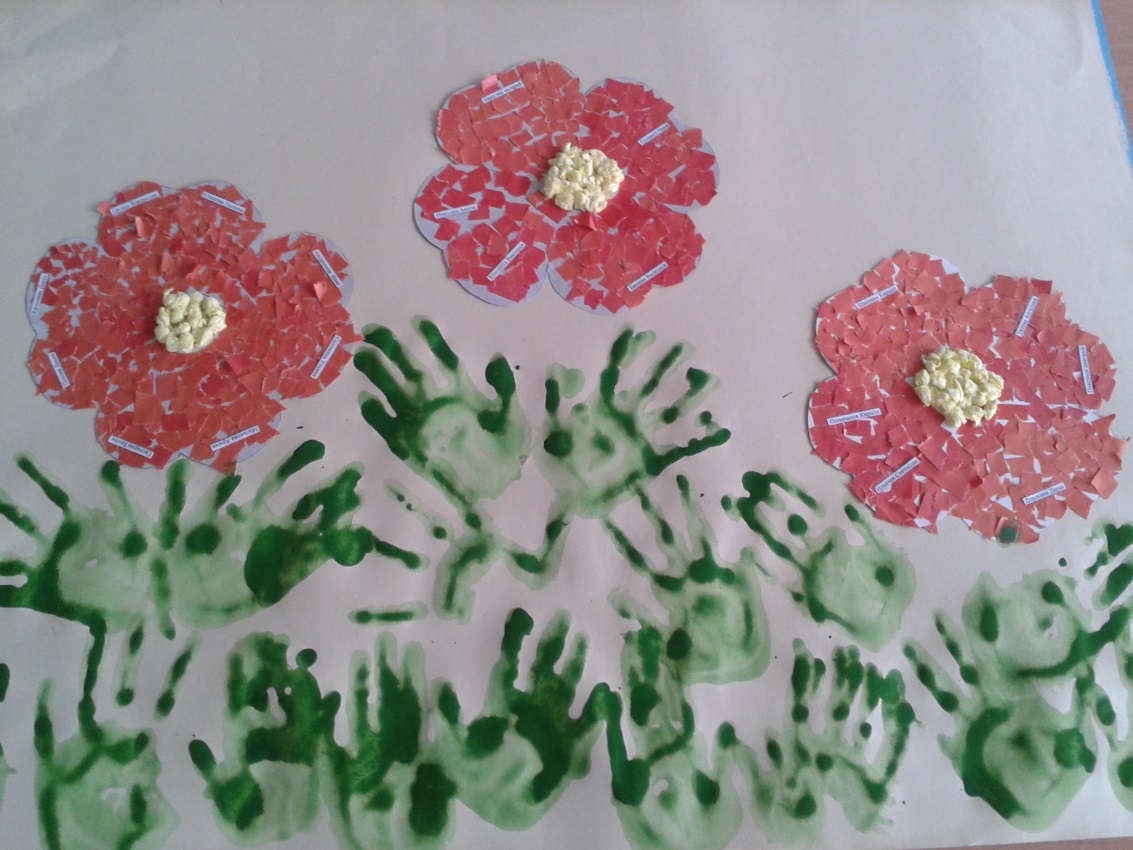 								Воспитатели: Попова Т.М.						«Источники творческих способностей и 							 дарования детей - на кончиках их 								пальцев. Другими словами: чем больше 							мастерства в детской руке, тем умнее 							ребенок»									 В. А. Сухомлинский.				Пояснительная записка	Ребенок узнает мир с помощью манипуляций, то есть действий с различными предметами, которые позволяют ему узнать и изучить их свойства, при этом, познавая и свои творческие способности, изменить то, к чему прикасается. Одним из помощников ребенка в этом важнейшем для его развития деле, является – работа с бумагой. 	Аппликация – это один из самых простых, увлекательных и эффективных видов художественной деятельности. Дети с удовольствием работают с бумагой, потому что она легко поддается обработке. Особенно привлекательны для детей нетрадиционные техники работы с бумагой, с нетрадиционным материалом: рванная, скомканная бумага, бумажные салфетки, ватные диски и т.д. Необычное сочетание материалов и инструментов, доступность, простота техники исполнения удовлетворяет в них исследовательскую потребность, пробуждает чувство радости, успеха, развивает трудовые умения и навыки. 	Аппликация (техника бумажная пластика) – это синтез разных видов изобразительной деятельности: лепки, аппликации, рисования, конструирования из бумаги. Изображения в бумажной пластике выполняются в полуобъемном варианте, все части и детали наклеиваются на картон, который служит цветовым фоном, что позволяет детям создавать яркие индивидуальные и коллективные композиции.	Создавая красивые аппликации своими руками, видя результат своей работы, дети испытывают положительные эмоции. Работа с бумагой даёт возможность детям проявить терпение, упорство, фантазию и художественный вкус, проявить творческие способности, приобрести ручную умелость, которая позволяет им чувствовать себя самостоятельными. Все это благотворно влияет на формирование здоровой и гармонично развитой личности.Цель программы: развитие ручной умелости у детей через укрепление мелкой моторики пальцев рук и организацию совместного изобразительного творчества детей и взрослых.Основные задачи:формирование умения передавать простейший образ предметов, явлений окружающего мира посредством объемной аппликации;учить основным приемам в аппликационной технике «бумажная пластика» (обрывание, сминание, скатывание в комок); умение работать с клеем, приклеивать детали, присоединяя одну к другой;учить работать на заданном пространстве (накопление элементарного опыта в составлении композиции);обогащение сенсорных впечатлений (на уровне ощущений ребенок познает фактуру, плотность, цвет бумаги);развитие мелкой моторики, координации движений рук, глазомер;развитие речевых навыков;развитие творческой фантазии, эстетического и цветового восприятия;воспитание навыков аккуратной работы с бумагой;воспитание желания участвовать в создании индивидуальных и коллективных работах.Программа рассчитана для детей среднего дошкольного возраста(4-5лет)	Это обусловлено тем, что в данный возраст характеризуется значительным ростом физических возможностей, особенно активным развитием мелких мышц кистей рук, изменением психологической позиции и ощущением дошкольниками "взрослости”, желанием проявить свою индивидуальность и творческие способности.	Занятия кружка проводятся 2 раз в неделю длительностью 20 минут во второй половине дня, по подгруппам. Длительность продуктивной деятельности с детьми может варьироваться в зависимости от ситуации и желания детей. Гибкая форма организации детского труда в досуговой деятельности позволяет учитывать индивидуальные особенности детей, желания, состояние здоровья, уровень овладения навыками, нахождение на определенном этапе реализации замысла и другие возможные факторы. Каждый ребенок работает на своем уровне сложности, начинает работу с того места, где закончил.	Занятия проходит в форме игры, для обыгрывания определенного сюжета используются стихотворные формы, сказки, подвижные и пальчиковые игры, персонажи (игрушки и куклы из различных театров, изображения того или иного персонажа, который обыгрывается).Срок реализации программы 9 месяцев.Ожидаемые результаты работы:	Решение задач данной программы поможет детям овладеть  основными приемами в технике «бумажная пластика»: разрывать и сминать бумагу, согласовывать свои усилия и действия, передавать образ предмета, явления окружающего мира. Освоению навыков работы с клеем, и самое главное разовьют   умелость рук, мелкую моторику, когда движения обеих рук становятся более согласованными, а движения пальцев дифференцируются.Итогом в реализации программы является выставки детских работ в детском саду.                     Тема                      Задачи                       Материал                                                                   Сентябрь                                                                    Сентябрь                                                                    Сентябрь            « Фруктовый сад» Учить детей аккуратно отрывать небольшие  кусочки бумаги от большого, аккуратно приклеивать на картон. Учить мять бумагу, скатывать из нее комочки, обмакивая в клей , приклеивать их к картону.½ белого картона с изображением дерева, цветная бумага (зеленый, коричневый цвет), бумажные салфетки красного цвета, клей кисть, салфетки.                                                                   Октябрь                                                                    Октябрь                                                                    Октябрь         «Осенние   листочки» Учить детей аккуратно разрывать бумагу на кусочки разного размера и формы, приклеивать кусочки бумаги к картону, создавать изображение листопада, продолжать знакомство с «теплыми» цветами (желтый, оранжевый, красный). Альбомный лист с изображением дерева, цветная бумага (желтая, оранжевая, красная), клей, кисть, салфетки.          «Ветка рябины»Продолжать учить скатывать маленькие кусочки бумаги в плотный комочек и составлять из них гроздь рябины. Воспитывать желание делать аппликацию и доводить начатое дело до конца. Укреплять кисть рук, развивать мелкую моторику.½ лист картона, бумажные салфетки красного цвета, клей, кисти, салфетки.                                                                 Ноябрь                                                                  Ноябрь                                                                  Ноябрь          «Петушок – золотой   гребешок»Упражнять в комковании и скатывании в жгутики полосок от бумажных салфеток. Продолжать формировать навыки аппликации (наклеивание бумажных шариков на силуэт хвоста).½ тонированного альбомного листа с силуэтом петушка хвост не раскрашенный, бумажные салфетки, клей .            «Медвежата»Продолжать учить аккуратно разрывать бумагу на кусочки разного размера, приклеивать кусочки бумаги к картону.½ картона с изображением медведя, клей, салфетки.	        Декабрь 	        Декабрь 	        Декабрь        «Сугробы, снег на деревьях»    (коллективная работа)Закреплять умения детей аккуратно разрывать бумагу на кусочки различного размера и формы, аккуратно приклеивать на основу (на крону деревьев, на землю), пространственное освоение листа, развитие воображения. Продолжать учиться действовать сообща.½ тонированного листа ватмана с изображением деревьев, листы белой бумаги, клей, салфетки.       «Новогодняя елочка»Учить детей составлять аппликативное изображение елочки из готовых форм (треугольников), с частичным наложением друг на друга. Продолжать учить скатывать из мелких кусочков бумаги шарики, аккуратно пользоваться клеем. ½ альбомного листа, заготовки из зеленой бумаги (треугольники разных размеров), двусторонняя бумага ярких цветов, фантики, клей, салфетки,  кисти.                                                                 Январь                                                                  Январь                                                                  Январь    «Зайка беленький сидит»Продолжать учить детей отрывать небольшие кусочки бумаги от большого, аккуратно приклеивать на картон.½ тонированного альбомного листа, белая бумага, ватные диски  разрезанные на части, клей, кисти, салфетки.     «Покормим птичек»Закреплять умение детей аккуратно разрывать бумагу на кусочки разного размера, приклеивать кусочки бумаги к картону; формировать интерес и положительное отношение к аппликации.Цветная коричневая бумага, ½ альбомного листа с контурным изображением птички, клей, салфетки.                                                                Февраль                                                                 Февраль                                                                 Февраль    «Неваляшка, пирамидка»Упражнять в умении детей аккуратно разрывать бумагу на кусочки различного размера, приклеивать кусочки бумаги по контуру. Закрепить знания основных цветов. Воспитывать бережное отношение к игрушкам.½ альбомного листа, цветная бумага (красная, желтая, синяя, зеленая), клей, кисти, салфетка. Игрушки неваляшка, пирамидка.         «Летят самолеты»Закреплять умение составлять предмет из нескольких деталей разной формы и размера (прямоугольников, полосок). Аккуратно пользоваться клеем, намазывать всю форму. ½ тонированного альбомного листа (в виде российского флага), заготовки самолетов  из цветной бумаги (прямоугольники, полоски).                                                                  Март                                                                   Март                                                                   Март    «Цветы в подарок маме»Учить детей создавать красивую композицию из цветов (букет) в смешанной технике: бумажная пластика + рванная бумага, развивать эстетическое восприятие, формировать образное представление. Воспитывать заботливое отношение к маме, желание ее порадовать.½ тонированного альбомного листа с контурным изображением веточки, салфетки желтого цвета, зеленая и красная цветная бумага, клей, кисти, салфетки.«Смотрит  солнышко в окно»Продолжать учить детей работать в смешанной технике: бумажная пластика + рванная бумага, дополнять по желанию недостающими деталями, развивать воображение, чувство цвета и формы.Альбомный лист с изображением окна, желтые бумажные салфетки, бумага желтого цвета, клей, салфетки.                                                                 Апрель                                                                  Апрель                                                                  Апрель            «Космос»Упражнять в технике бумагопластики. Наклеивание бумажных шариков на подготовленный темный фон.картон черного цвета, бумажные салфетки желтого и белого цвета, клей, салфетки.      «Веточка вербы»Продолжать учить скатывать маленькие кусочки бумаги в плотный комочек, отрывать небольшие кусочки бумаги от большого, аккуратно приклеивать на картон.½ цветного картона, Желтого цвета бумажные салфетки, коричневая цв.бумага, клей, салфетки.                                                                 Март                                                                  Март                                                                  Март        «Божьи коровки»Продолжать учить отрывать от листа бумаги кусочки, наклеивать на приготовленную картинку. Воспитывать бережное отношение к насекомым.½ зеленого цвета картона с контурным изображения Божьей коровки, цветная бумага красного и черного цвета, клей, салфетки.       «Одуванчики в траве»      (коллективная работа)Закреплять умения детей аккуратно разрывать бумагу на кусочки небольшого размера, приклеивать заготовку частично, чтобы она получилась обьемной (листики). Развивать умение работать аккуратно. Вос-ть желание работать сообща.½ тонированного листа ватмана, заготовки для листиков из зеленой бумаги, бумага желтого цвета, клей, кисти, салфетки.